TMDK ÉS TEHETSÉGNAP 2021. NOVEMBER 24.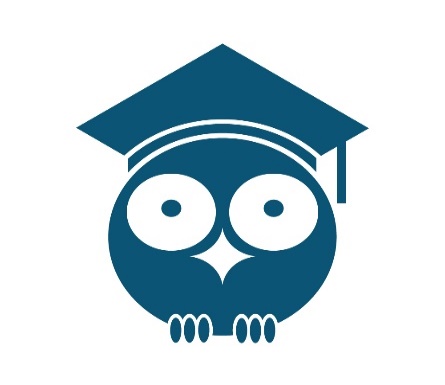 A Széchenyi István Egyetem Tudományos és Művészeti Diákköri Tanácsa (TDT) és Hallgatói Önkormányzata2021. november 24-énTudományos és Művészeti Diákköri Konferenciát és Tehetségnapot szervezAz őszi konferenciát és tehetségnapot a járványügyi előírásoknak megfelelően szervezzük meg (személyesen vagy online formában).Várjuk mindazoknak a hallgatóknak a jelentkezését, akik szeretnék bemutatni tudományos/művészeti területen elkészített dolgozatukat. A TDT szervezésében félévente rendezett versenyen szerezhetnek jogosultságot a hallgatók a kétévente rendezett országos konferenciákra (OTDK), az ország legnagyobb tudományos rendezvényére.A Tudományos és Művészeti Diákköri Konferenciára való jelentkezés feltételei:TMDK dolgozatot bármilyen témában lehet írni.A TMDK dolgozat tartalmi és formai követelményei megegyeznek a vonatkozó tudományterület OTDK szekciófelhívásában szereplő előírásokkal: https://otdk.hu/otdk/szekcio-felhivasokEz alól kivétel a címlap: a dolgozat előlapján fel kell tüntetni a következőket: szerző(k) neve, dolgozat címe, szak – szakirány, évfolyam, konzulens(ek) neve és beosztása.Jelentkezés:Az elektronikus pályázati űrlap kitöltése a tdk.sze.hu oldalon: Jelentkezés/ Téma ajánlása. (Bejelentkezés után válik elérhetővé.)Fél oldal terjedelmű (szóközökkel min. 1300, max. 2000 karakter) összefoglaló, azaz absztrakt elkészítése, az online jelentkezési felületre való feltöltése.A kész dolgozat feltöltése az elektronikus rendszerbe itt (a tdk.sze.hu oldalon: Jelentkezés/TMDK dolgozatok, szintén bejelentkezés után elérhető).Jelentkezési határidő:Határidő: 2021. október 17. 23:59Dolgozat cím és absztrakt feltöltése szükséges.Dolgozat feltöltési időszak:Határidő: 2021. november 14. 23:59Dolgozat prezentációja:2021. november 24. a Tudományos és Művészeti Diákköri Konferencia és Tehetségnap napjaA konferencián a 2023-as Országos Tudományos Diákköri Konferenciára lehet jogosultságot szerezni. A konferenciával kapcsolatos bármely kérdés esetén javasoljuk a Gyakran Ismételt Kérdések (tdk.sze.hu GYIK) menüpontot. Személyesen vagy e-mailben a kari TMDT felelősök, illetve Sziffer Borbála, TMDT titkár kereshető (sziffer.borbala@sze.hu).Jó munkát, eredményes felkészülést kívánunk.Tudományos és Művészeti Diákköri Tanácstdk.sze.hu